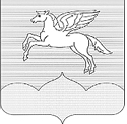  АДМИНИСТРАЦИЯГОРОДСКОГО ПОСЕЛЕНИЯ «ПУШКИНОГОРЬЕ»ПОСТАНОВЛЕНИЕот 28.07.2022 г. № 202О внесении изменений в Постановление №281 от 29.12.2021г. «Об утверждении перечня главных администраторов доходов бюджета муниципального образования «Пушкиногорье» на 2022 и на плановый период 2023 и 2024 годы»В соответствии со статьёй 160.2 Бюджетного Кодекса Российской Федерации, Постановлением Правительства РФ №1568 от 16.09.2021 г., Администрация городского поселения «Пушкиногорье» ПОСТАНОВЛЯЕТ:1.Внести изменения в Постановление от 29.12.2021г. № 281 «Об утверждении перечня главных администраторов доходов бюджета муниципального образования городского поселения «Пушкиногорье» на 2022 и на плановый период 2023 и 2024 годы», дополнив  Приложение № 1  строкой следующего содержания:2.Постановление вступает в силу после его официального опубликования (обнародования) и распространяется на правоотношения возникшие с 01.01.2022 года.3.Контроль  исполнения настоящего постановления возложить на начальника Финансового управление Пушкиногорского района Л.В.Захарову. Глава администрации городского поселения «Пушкиногорье»                                                         А.В.Афанасьев                                  Код бюджетной классификации РФКод бюджетной классификации РФНаименование доходов бюджетаГлавного адми-нистратораДоходов бюджета8722 02 29999 13 9094 150Прочие субсидии бюджетам сельских поселений (Субсидия на подготовку документов территориального планирования, градостроительного зонирования и документации по планировке территории)